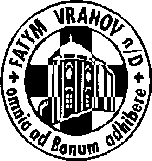 FATYM Vranov nad Dyjí, Náměstí 20, 671 03 Vranov nad Dyjí;515 296 384, email: vranov@fatym.com; www.fatym.comBankovní spojení: Česká spořitelna č.ú.:1580474329/080030. 6. Třináctá neděle v mezidobí 7,30 Štítary – bohoslužba slova 7,30 Vratěnín – mše svatá + Boží tělo9,00 Plenkovice – bohoslužba slova9,15 Vranov –  mše svatá 10,15 Olbramkostel – bohoslužba slova11,11 Lančov – mše svatá1. 7. pondělí 13. týdne v mezidobí – sv. Theobald19,30 Vranovská pláž restaurace Štika – mše svatápěší poutníci odcházejí z vranovské fary v 18,302. 7. úterý 13. týdne v mezidobí – sv. Ota 16,00 Uherčice zámecká kaple bl. Juliány– mše svatá18,06 Štítary – mše svatá 3. 7. středa svátek sv. Tomáše, apoštola7,30 Olbramkostel – mše svatá17,00 Šumná –  svatá půlhodinka18,00 Lančov – mše svatá4. 7. čtvrtek 13. týdne v mezidobí – sv. Prokop17,00 Vranov – mše svatá18,00 Šumná – mše svatá 5. 7. Pátek slavnost sv. Cyrila a Metoděje10,00 Vranov – mše svatá16,30 Olbramkostel – mše svatá18,06 Štítary – mše svatá6. 7. sobota sv. Marie Gorettiová6,45 Vranov – mše svatá18,00 Hluboké Mašůvky – hlavní pouť: růženec, mše svatá, adorace7. 7. Čtrnáctá neděle v mezidobí 7,30 Štítary – mše svatá 7,30 Vratěnín – mše svatá9,15 Vranov –  mše svatá 10,15 Olbramkostel – mše svatá11,11 Lančov – mše svatáHeslo: Různé zkoušky zažíváme, ale my se nevzdávámeBoží Tělo: 30.6. Vratěnín, O prázdninách pokračují každé úterý v 16,00  Uherčicích – mše svaté na zámku v kapli bl. Juliány;  Začaly naše prázdninové akce, které většinu tvoří pobyty dětí. Mnohé z dětí, které se účastní našich akcí jsou ze sociálně slabých rodin, budeme vděčni za hmotnou a finanční podporu. Za všechny dobrodince pak bude sloužena mše svatá v úterý 3. 9. v 18,06 ve Štítarech 2. 7. FKL koncert – kytarový recitál Klárky Němcové v 19,00 ve Vranově, 11. 7. FKL – koncert FATYMských písní, 20. 7. Podmyče v 16,00 pouť ke sv. Markétě, 20. 7. Onšov v 19,00 pouť ke sv. Anně.